 ACTE Administration Division 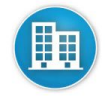 Business Meeting Room 258 A/B at Anaheim Convention Center Friday, December 6, 2019, 7:45 - 8:45 AM Minutes ● The Administration Division Vice President welcomed members to the Division Meeting and called the meeting to order at 7:45 AM (PST).  ● Division activities are guided by members of the Administration Division Policy Committee and rooted in the strategic objectives set forth by the ACTE Board. Five (5) strategic objectives were reviewed: 1) Increase member value, 2) Strengthen PD & leadership, 3) Enhance advocacy & awareness, 4) Grow strategic partnerships, 5) Innovate. An overview of division activities, relating to each strategic objective, was presented by the Division Vice President.● Each of the three candidates for ACTE President-elect was offered three minutes to share his vision for ACTE. The three candidates were: Kevin English, Brian Law, and Jon Quatman. ● Each of the three candidates for ACTE Administration Division Vice President-elect was offered three minutes to share his vision for the Division. The three candidates were: Michael Culwell, Eric Ripley, and Brandon Russell. ● 2019 Administration Division Fellow Scott Rogers provided an overview of his fellowship experiences. He thanked the membership and the Division Policy Committee for their support of his learning. The Administration Division Vice President also announced the selection of two (2) 2020 Administration Division Fellows. They are Mr. Martin Hanley and Dr. Julie Pack. ● Heather Singmaster presented offerings of the Center for Global Education at Asia Society. She also noted a partnership with ACTE that has led to the development of Global CTE training modules which are now housed on the CTELearn platform. Lastly, she shared a Global CTE Toolkit resource that is accessible at AsiaSociety.org/CTEtoolkit. Unified Divison Associates shared updates of their respective association activities. CTEEC and NCLA leadership spoke about upcoming events, member benefits, and how to apply for association membership. The Administration Division Vice President noted that he holds membership in both affiliate organizations and he strongly encouraged division members to explore each offering.     ● Alisha Hyslop, ACTE’s Senior Director of Public Policy, provided legislative updates. Federal legislation increased Perkins Basic State Grant funding by $20 million for Fiscal Year 2020. The FUTURE Act was signed into law, which extends mandatory funding programs for historically Black colleges and universities and other minority-serving institutions. Additionally, the Building Blocks of STEM Act was signed into law to expand STEM education initiatives at the National Science Foundation. On the state level, more than 200 state policy actions passed related to CTE and career readiness. States most frequently addressed the following topics: Funding; Industry partnerships and work-based learning; Industry-recognized credentials; Governance; and Access & Equity. ● The ACTE Administration Division Business Meeting was officially adjourned at 8:45 AM. PB/2019